OFFICIALSCHARLES A. JAMESMayor LUIS PADILLAChief of Police TANYA AMOSTown ClerkTOWN OF SUNSET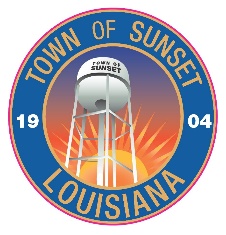 ALDERMENBERNICE R. SMITHAlder Woman At LargeRASHIDA C. THOMASAlderwoman Dist. No. 1  ROBERT L. CARMOUCHE        Alderman Dist. No. 2 JARROD SHAWAlderman Dist. No. 3  MARK PITRIEAlderman Dist. No. 4Town Meeting Agenda February 11, 2021Regular Meeting of the Mayor and Board of Alderpersons for the Town of Sunset, will to be held at 6:00p.m., Thursday, February 11, 2021 in the Sunset Community Center, 108 Leo Richard Lane, Sunset, Louisiana 70584. Please observe all CIVID-19 Safety Protocols. Public Hearing Opening Prayer Pledge of AllegianceCall Meeting to OrderApproval of Minutes from Last MeetingMotion to Accept Financial ReportMotion to Pay Monthly Bills   Public Input and Comments (Time Limit - 3 Minutes)Resolutions/ProclamationsResolution employing Special Counsel in connection with the creation of an Economic Development District (TIF District) in the Town of SunsetItems requiring action by Board of AlderpersonsMayor’s Report      Community Revitalization Program  Mr. Coonnie RichardCorrespondenceReport of Outside Agencies  Grooms Engineering, LLCChristopher Granger - Town Attorney     Report of Department Town PlannerPolice DepartmentFire DepartmentUtility DepartmentMeeting Adjourned